Environment ClubFaculty In Charge: Dr. Kavita TariyalStudent Coordinator: Ishan Chauhan Student Co-coordinator: Kiran NegiStudent General secretary: Nikhil GahtoriClub Members: Paras Negi, Anurag Kaushik, Ishan Shekhar, Shivam Uttpal Jha, Ayushree Vyas, Minakshi Kharai, Vishakha Saini, Ashish Kathait, Simran, AnshikaMessage from the club: This club is aimed to create awareness among the students for protection and preservation of environment by making them aware and conscious by achieving unpolluted surrounding with their help and to inculcate environmental consciousness to save and preserve our earth.Objectives of the Environment Club: To help students acquire an awareness and sensitivity to the total environment and its problems.To help student acquire experience in using their acquired knowledge and skills in taking thoughtful, positive action toward the resolution of environmental issues and problems.To help student acquire a set of values and feelings of concern for the sustainable production and consumption and participate in environmental maintenance and improvement.To provide opportunities for students to become directly involved in a variety of activities relating to the environment.Proposed action plan as per sub-groups (Session: 2022-23):Activity by Environment Club’s Sub Group ‘SANKALP’On the occasion of Earth Day, the Environment Club THDC-IHET organized a remarkable event under its ‘Sankalp’ subgroup. The event aimed to raise awareness and encourage participation in the conservation of Mother Earth through innovative ideas and sustainable practices. The main highlight of the event was an innovative idea competition on the theme "Environmentally Sustainable Technology to Save Our Mother Earth."The event witnessed enthusiastic participation from students and club members who showcased their creative ideas on how technology can play a crucial role in preserving nature. The competition served as a platform to inspire the college community to take active steps toward sustainability. In the second phase of the event, the students of the National Service Scheme (NSS) took the stage to perform a "Nukkad Natak", which aimed to promote awareness about saving mother earth. The play effectively conveyed the message of environmental conservation, urging the audience to take responsibility for protecting our nature. Additionally, a short documentary on the Importance of Millets, created by NITTTR, Bhopal, was screened as a part of the event. This documentary highlighted the significance of millets in sustainable agriculture and their positive impact on our health. Overall, the Earth Day event was a grand success. The participants and members effectively raised awareness about the role of technology in preserving nature and inspired the college community to contribute to the conservation of our planet.Photographs of the Event: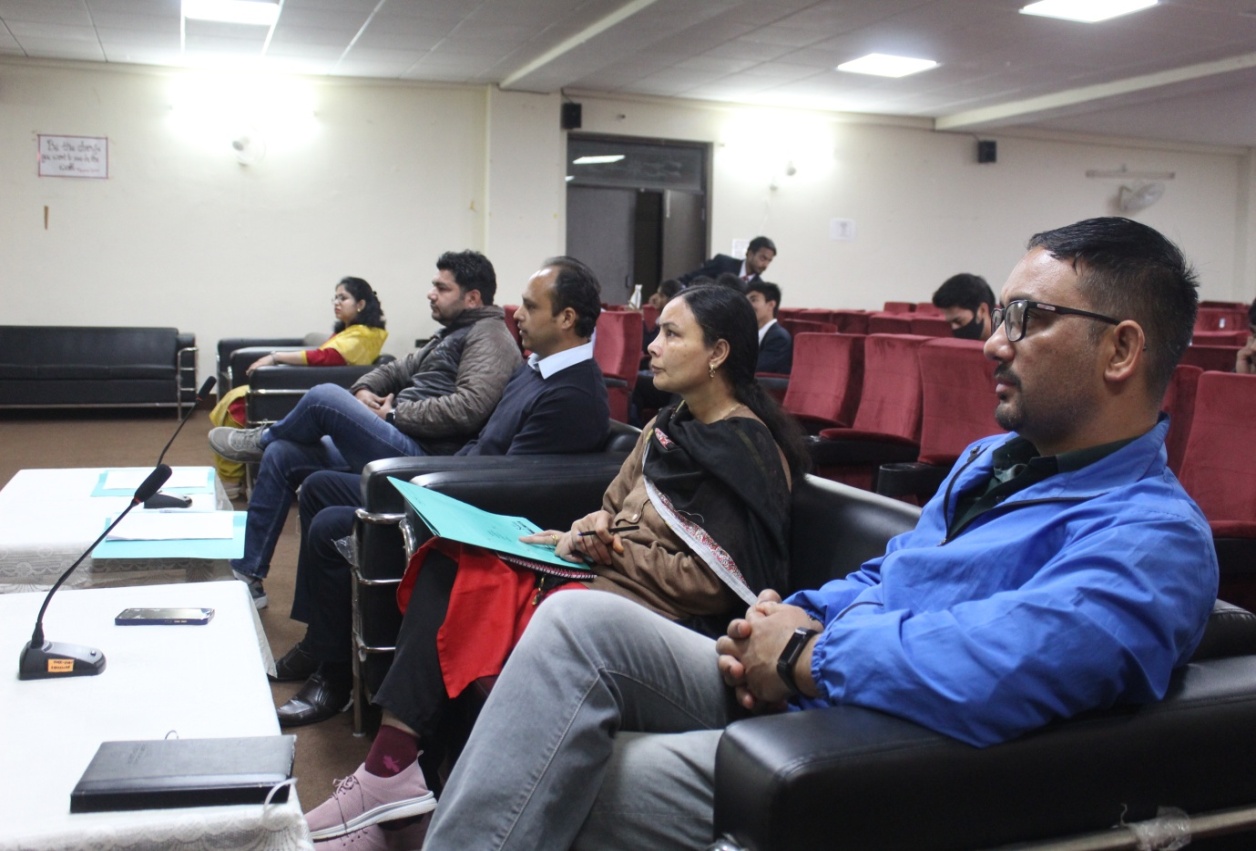 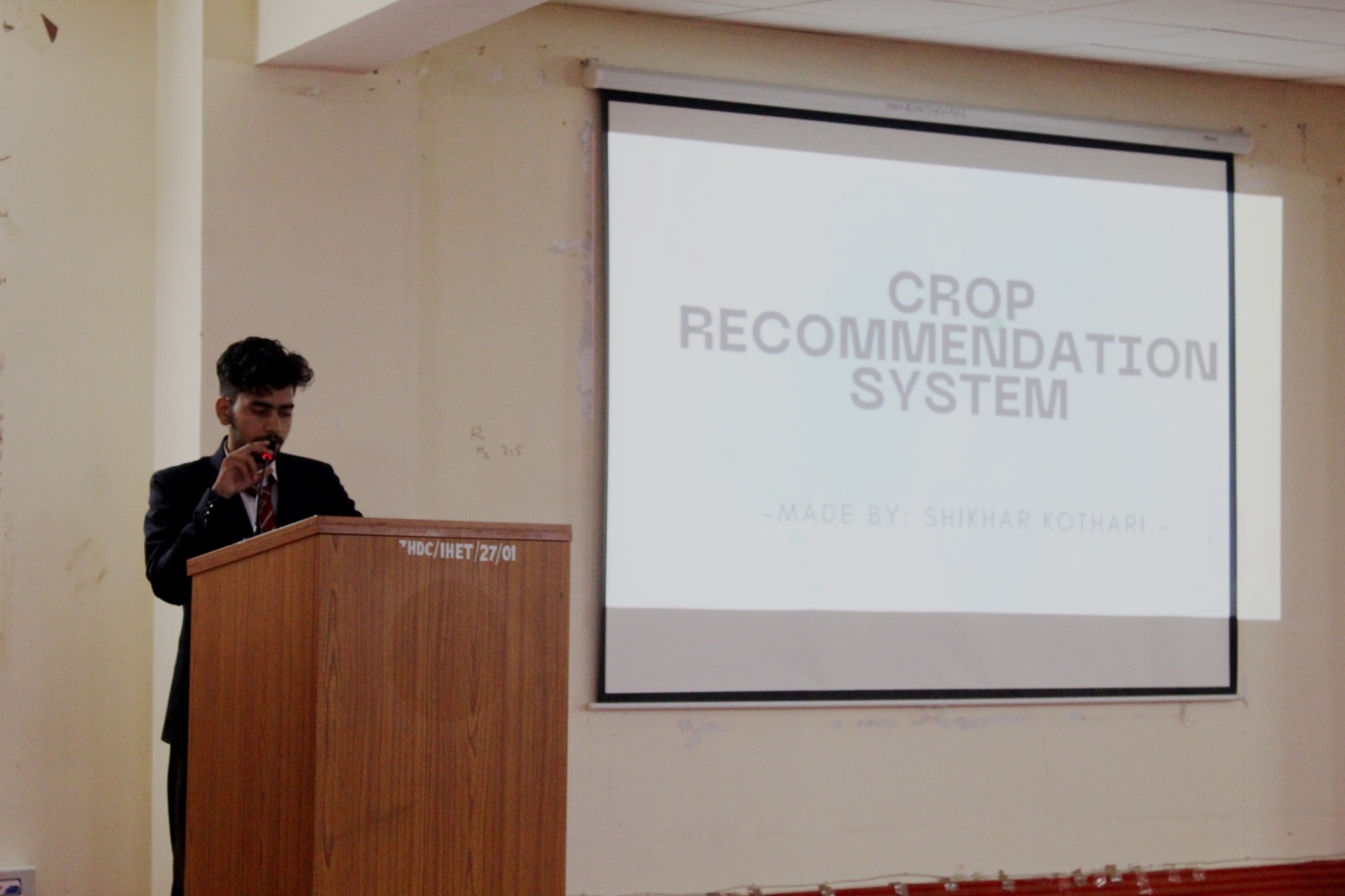 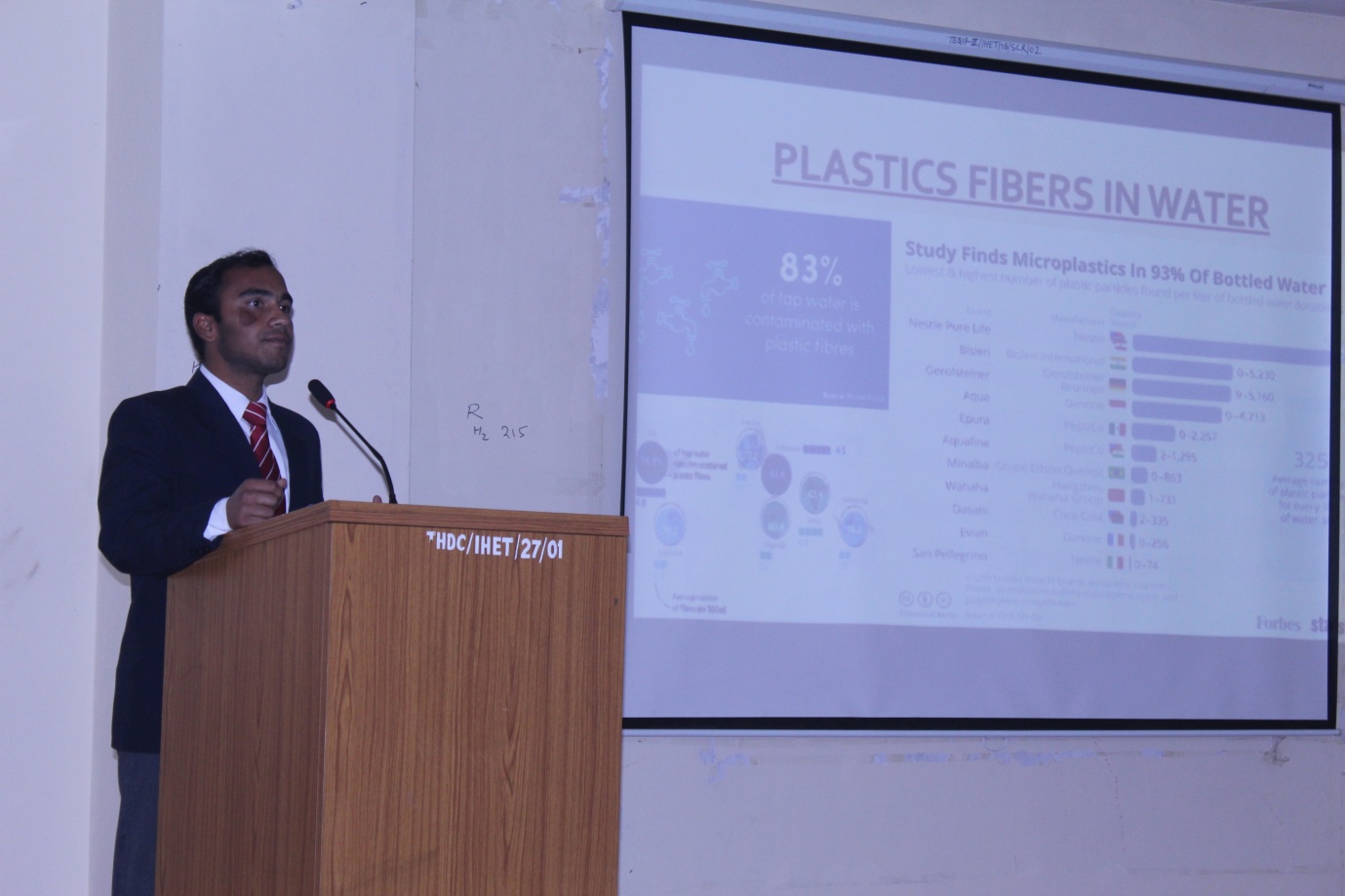 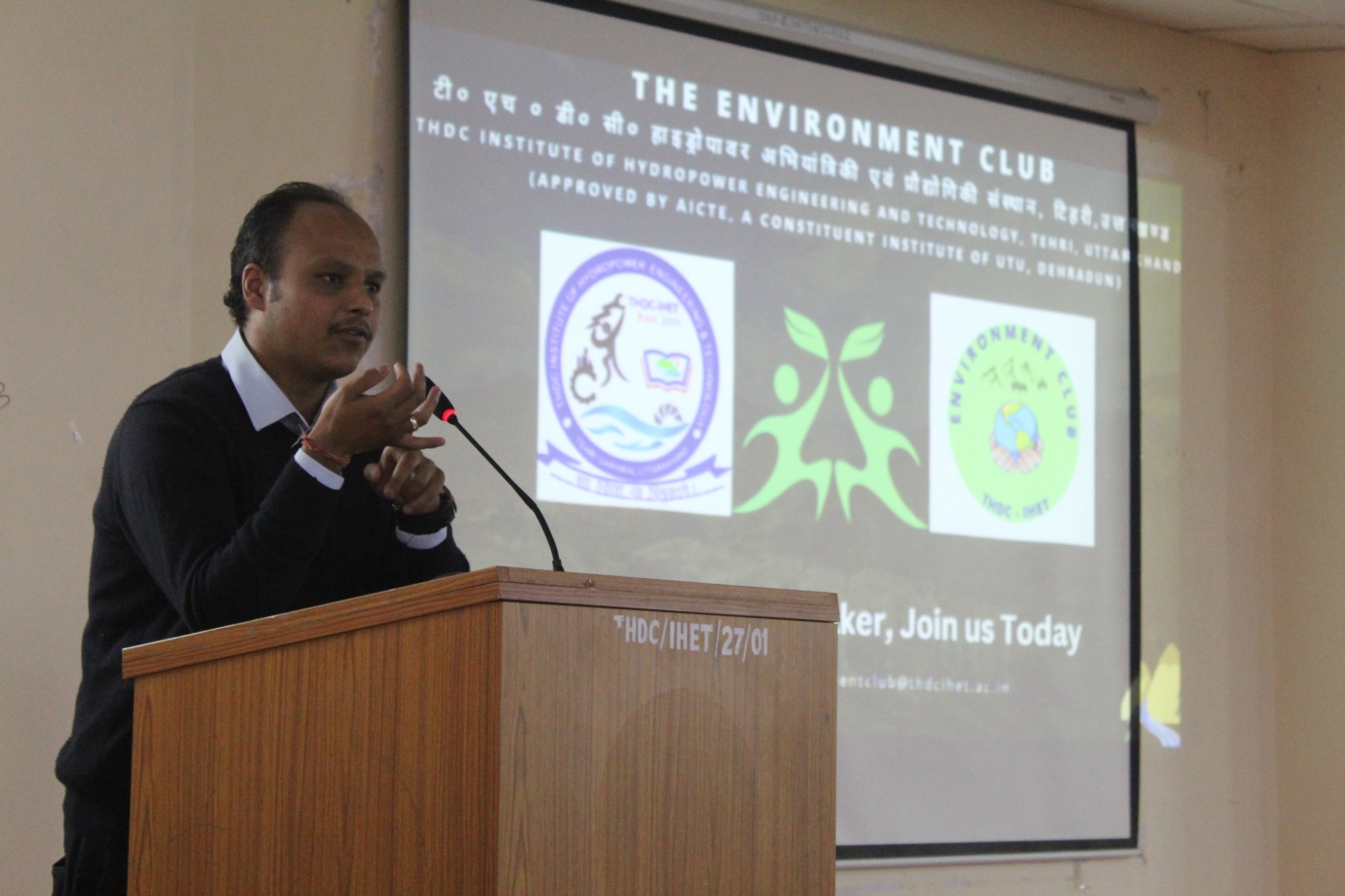 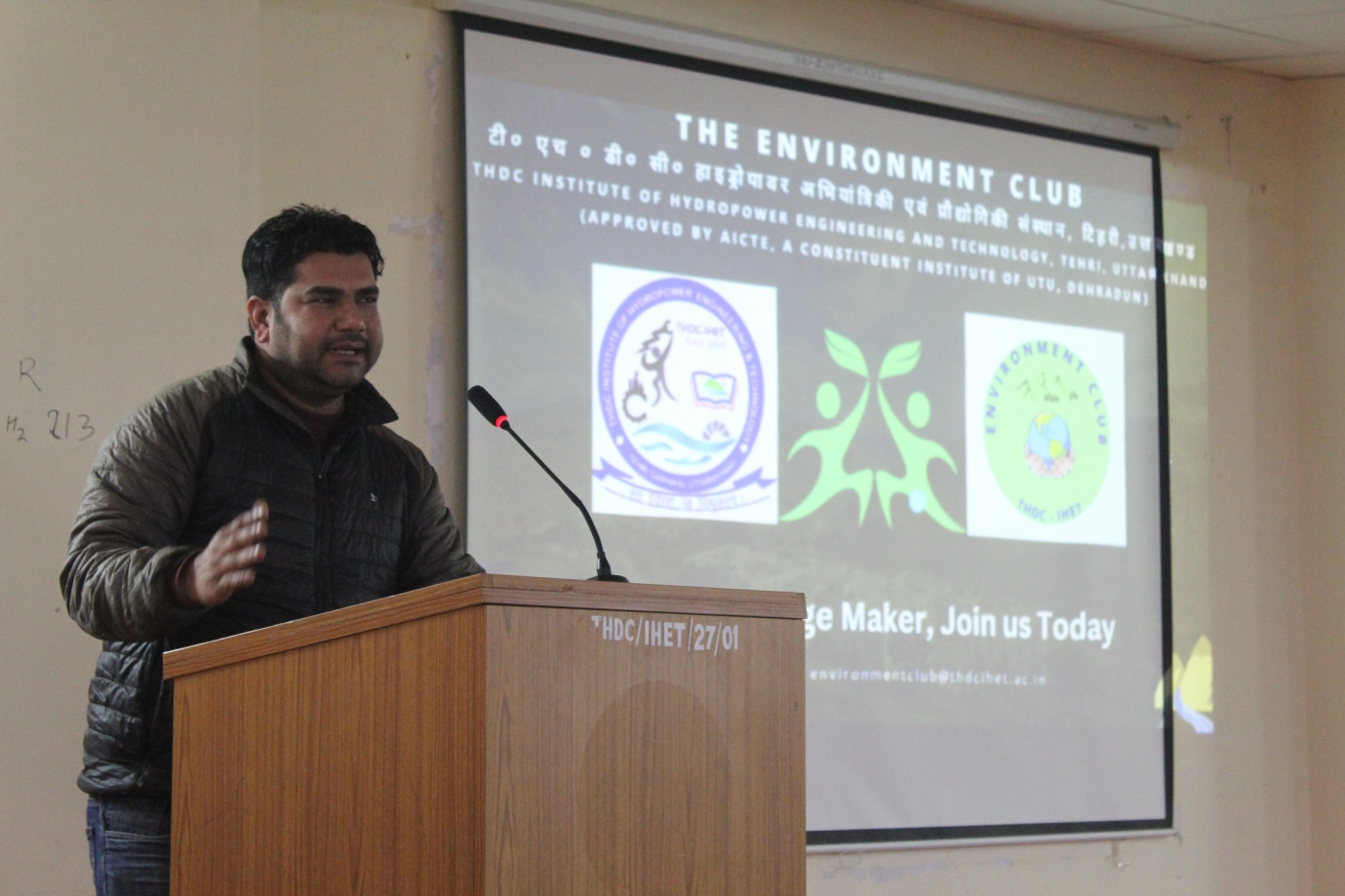 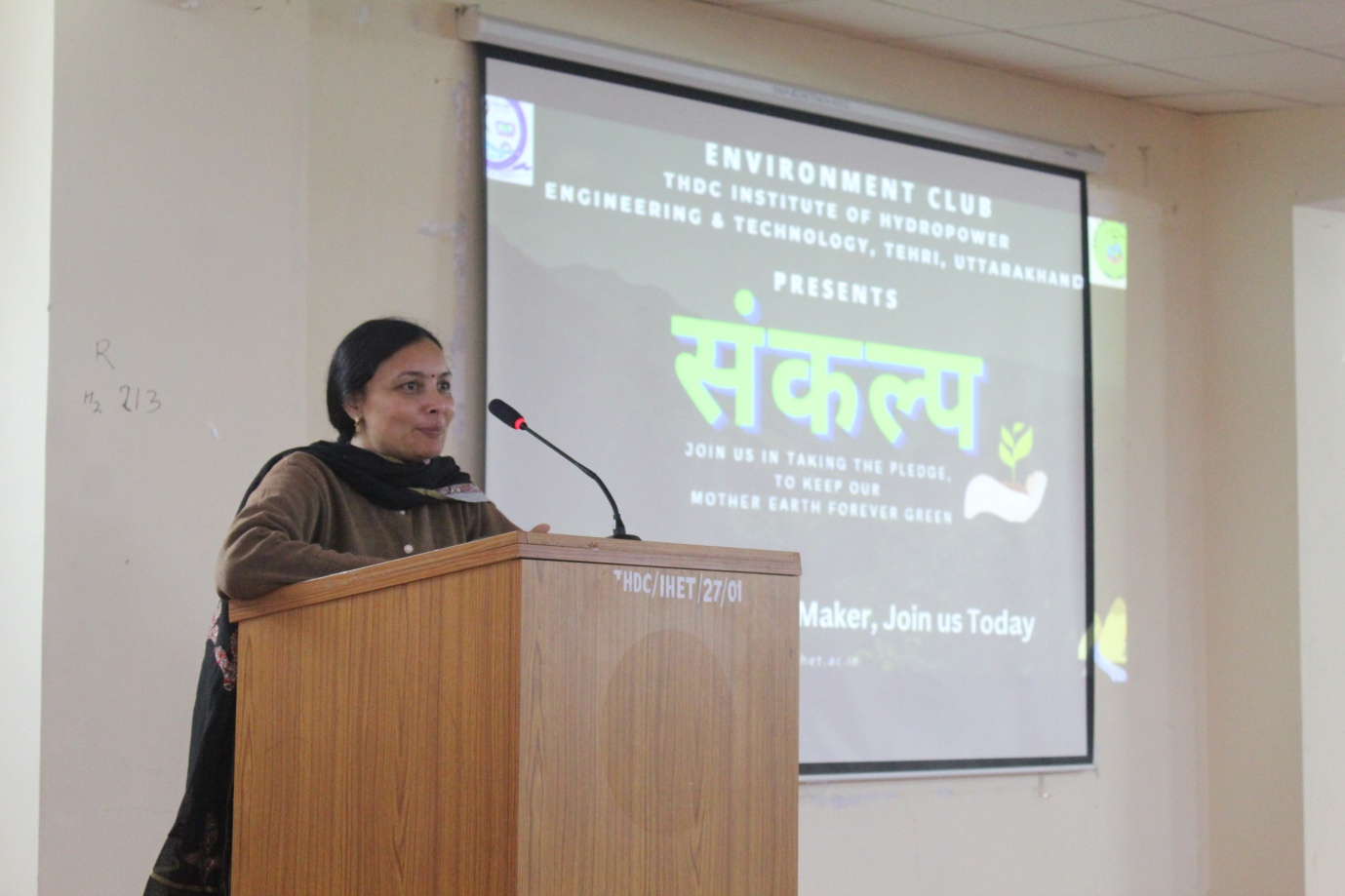 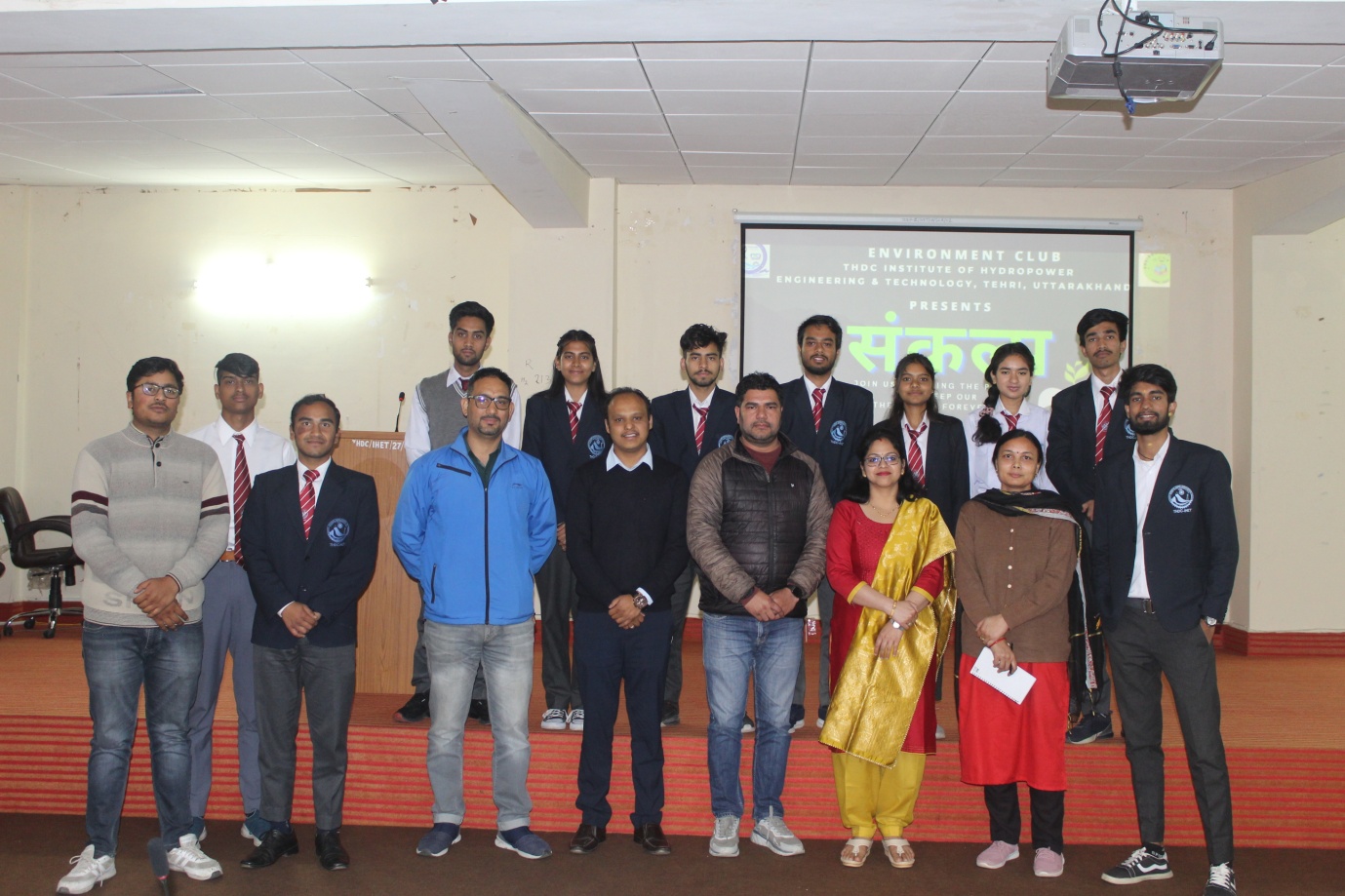 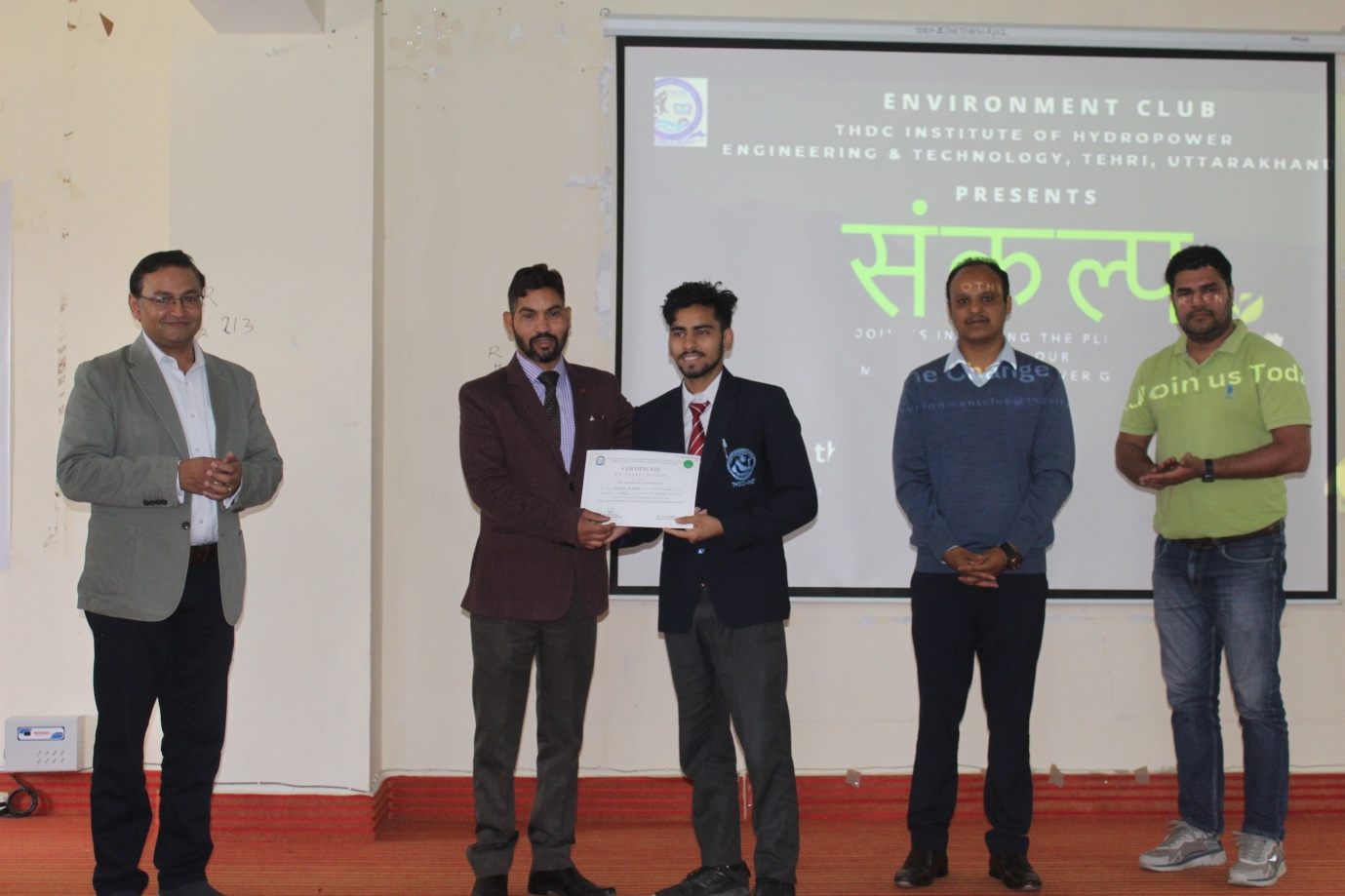 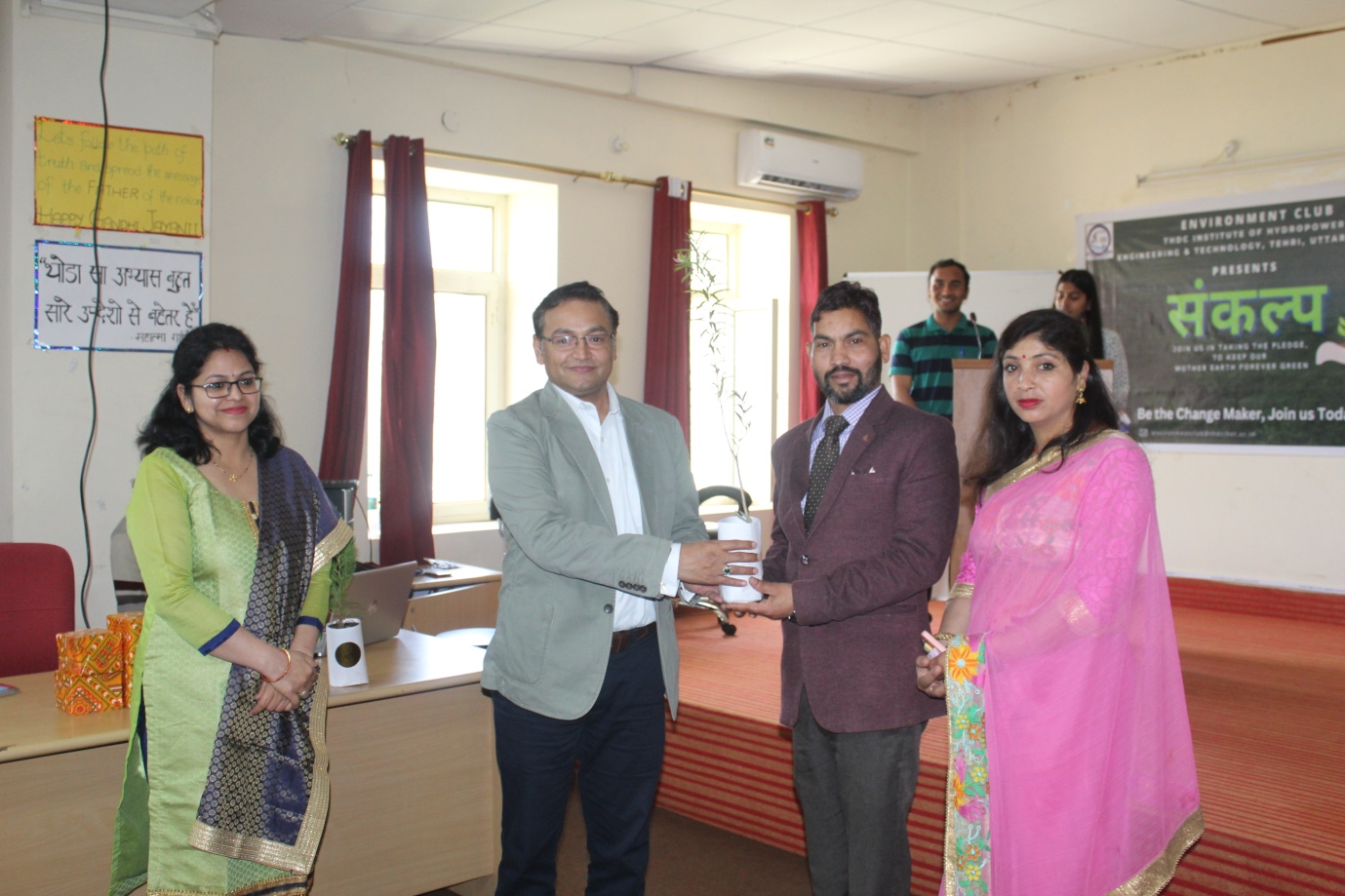 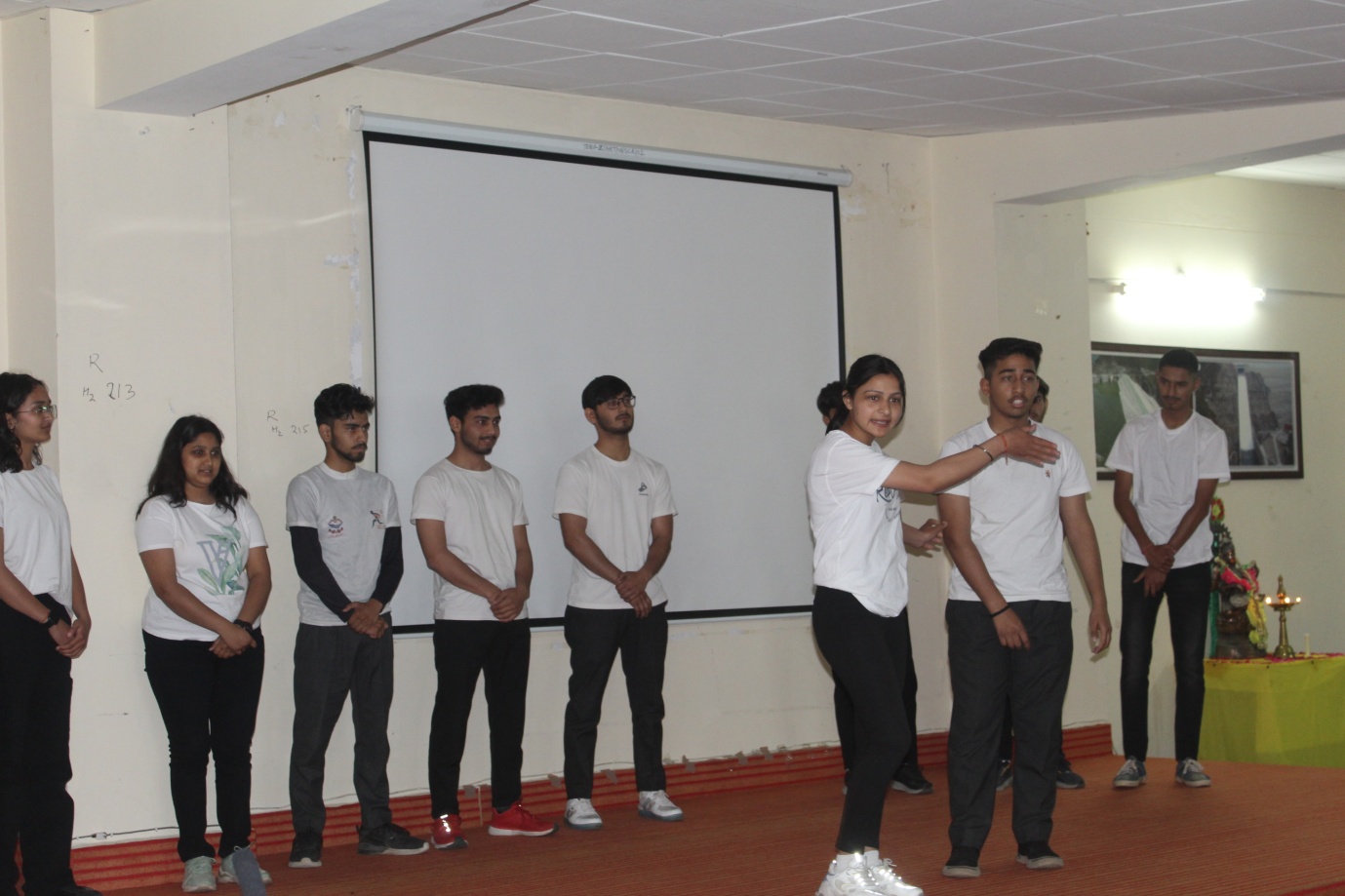 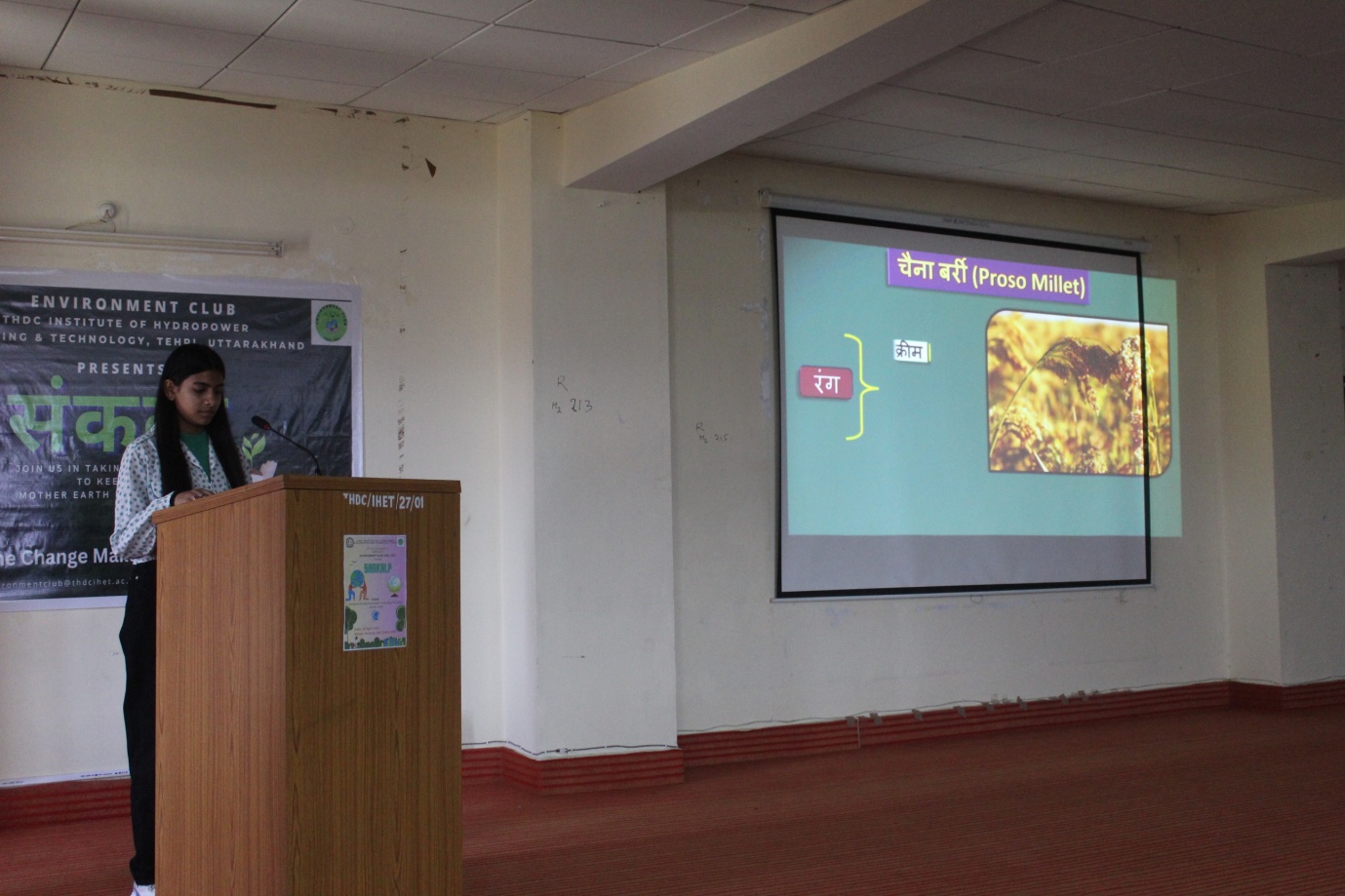 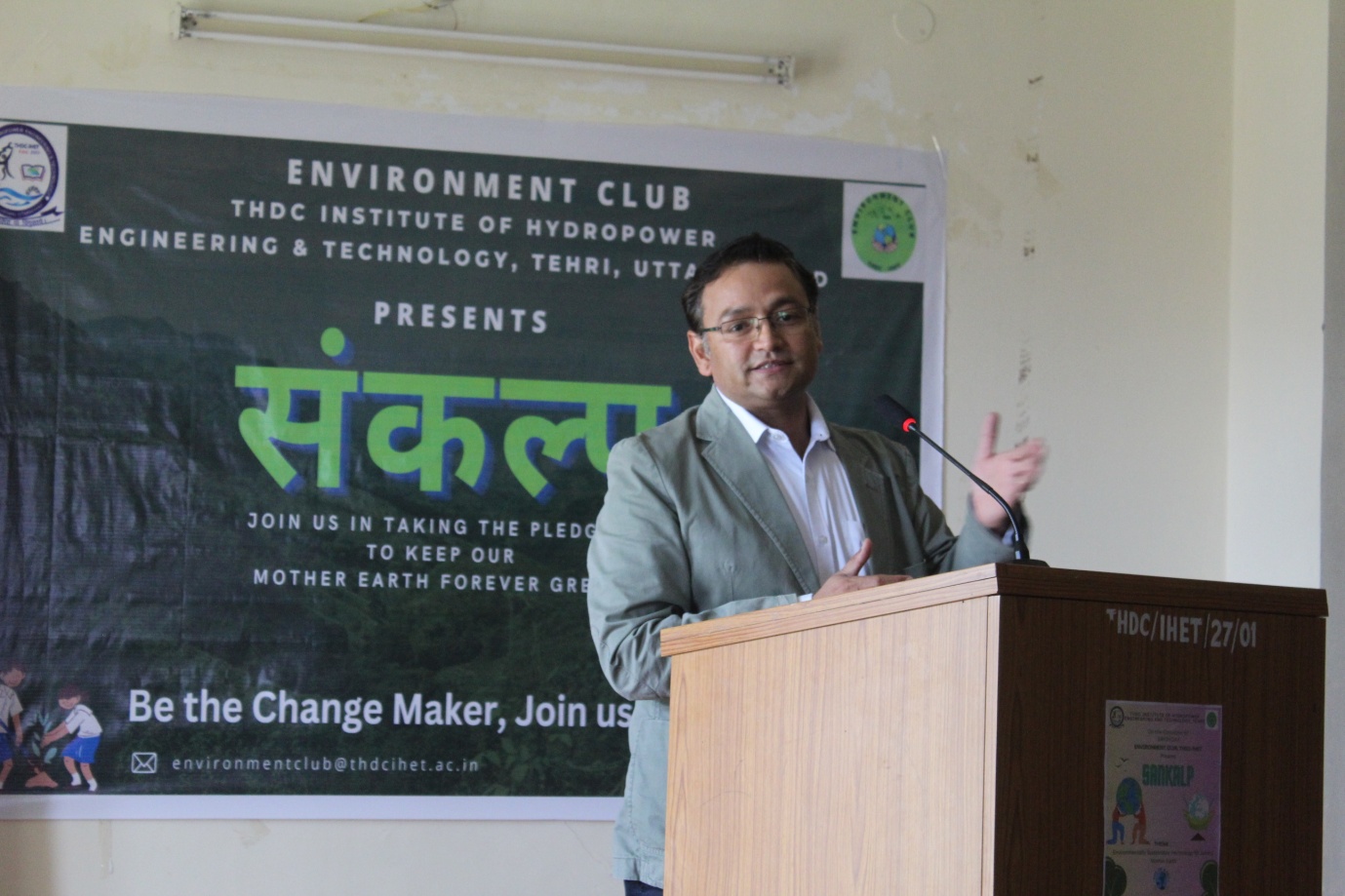 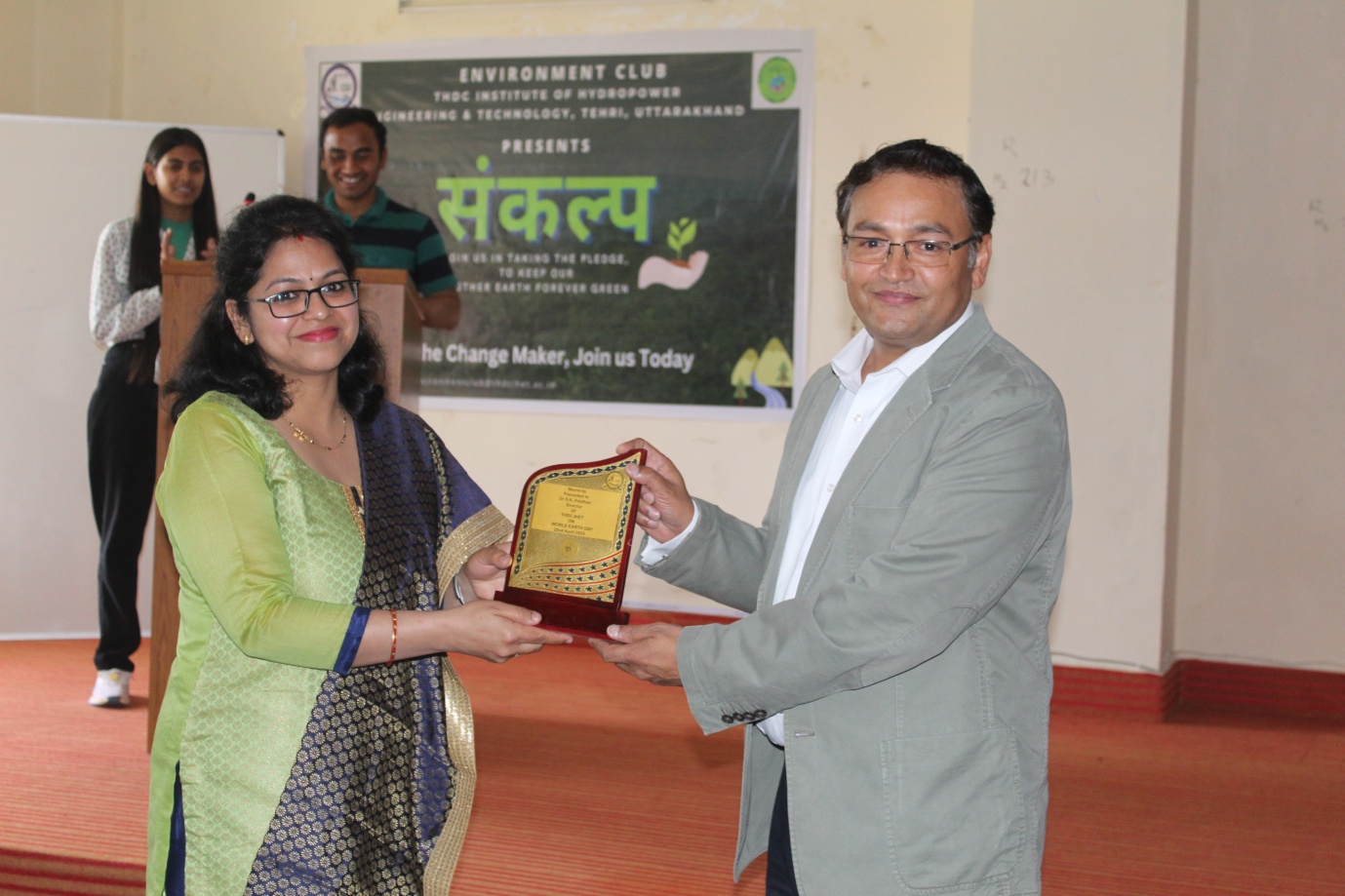 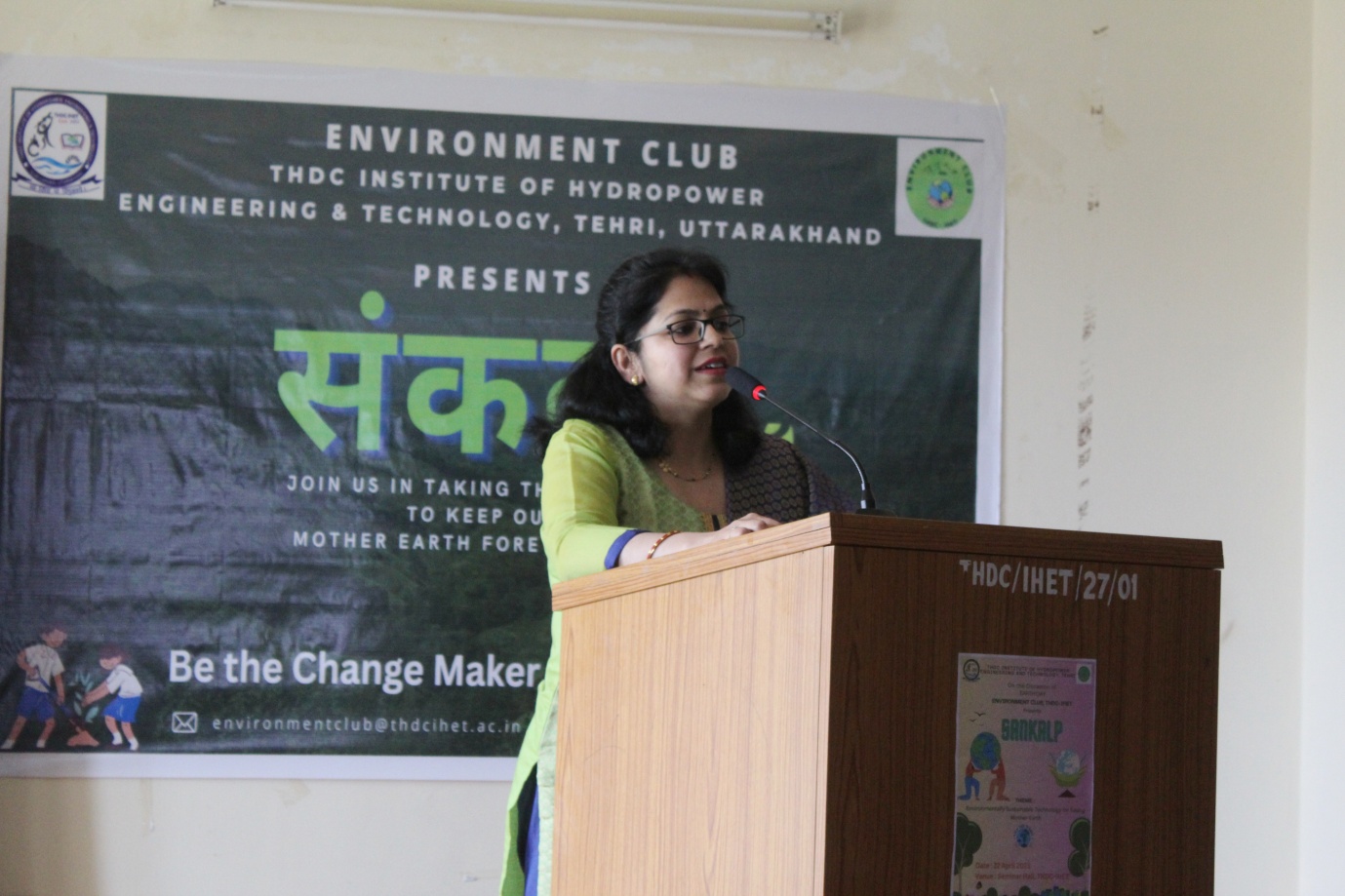 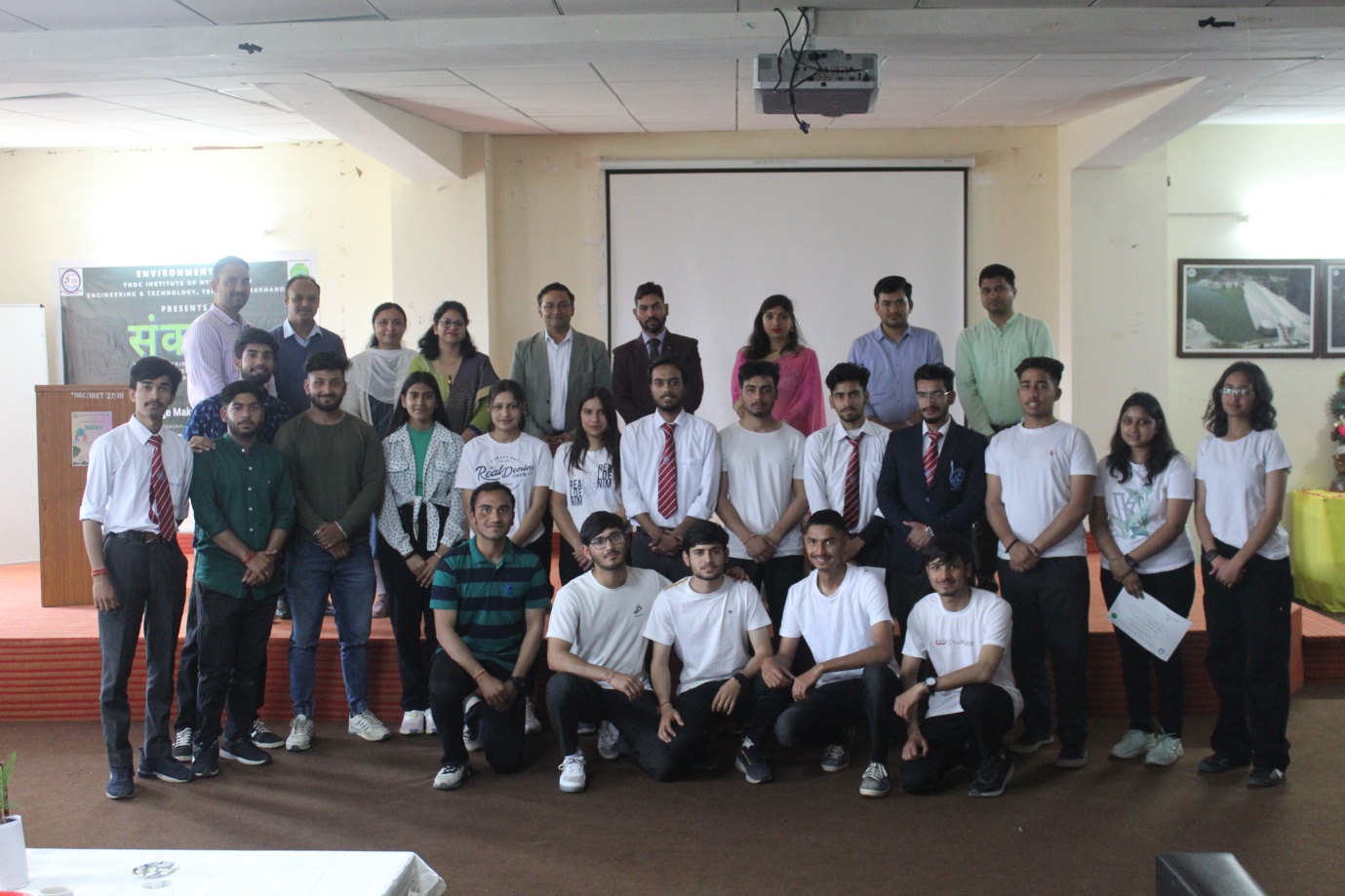 s.no.Sub-groups under the clubStudent CoordinatorActivities proposed1.Aranya (अरण्य) Group Ishan Shekhar21/03/2023: World Forestry Day 05/06/2023: World Environment Day 2.Sankalp (संकल्प) GroupKiran Negi22/03/2023: World Water Day 22/04/2023: World Earth Day13/10/2023: International Day for Disaster Reduction3.Abhyuday (अभ्युदय) GroupParas NegiAkshay Urja Diwas (20/08/2023)